Приложение №1: Расположение корней квадратного трёхчлена.1 случай: оба корня меньше .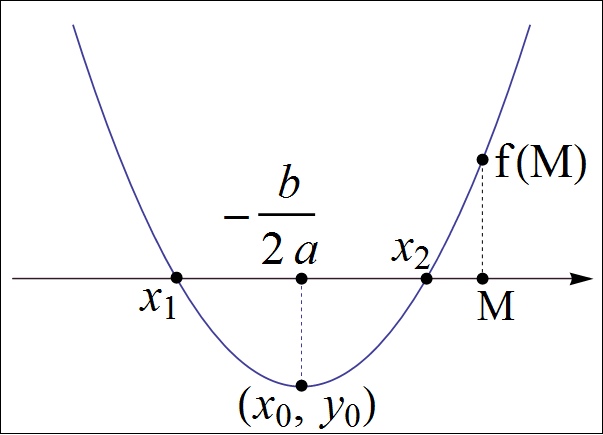 2 случай: один корень меньше, а другой больше  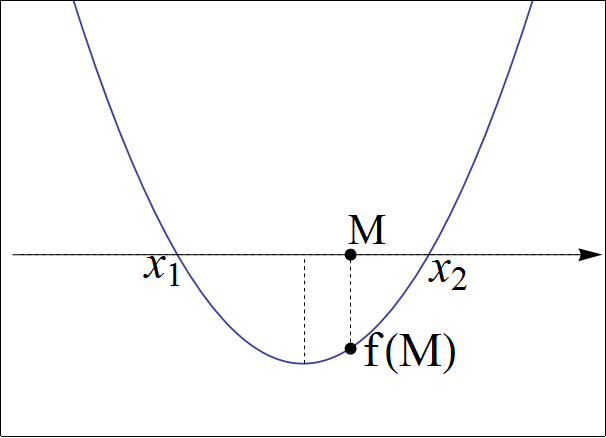 3 случай: оба корня больше  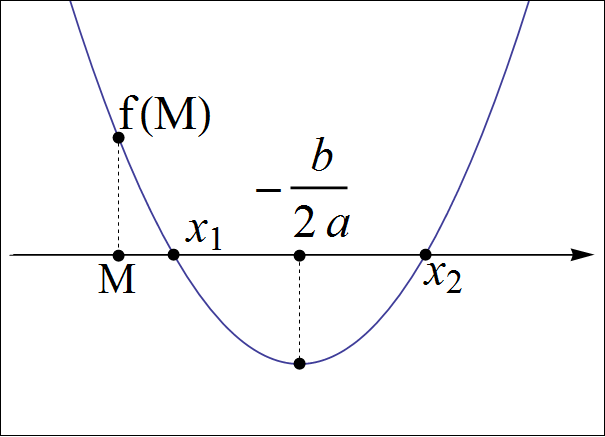 4 случай: оба корня внутри интервала  или 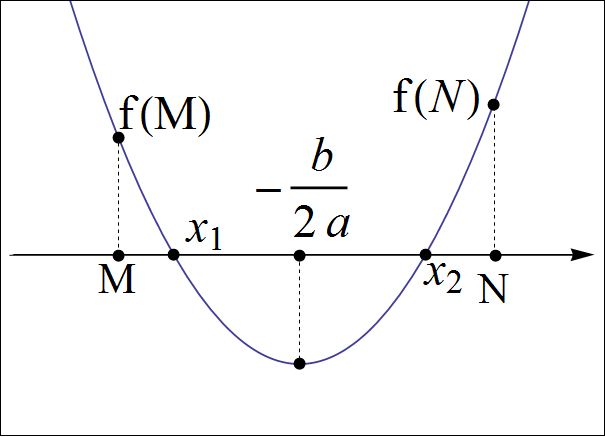 5 случай: 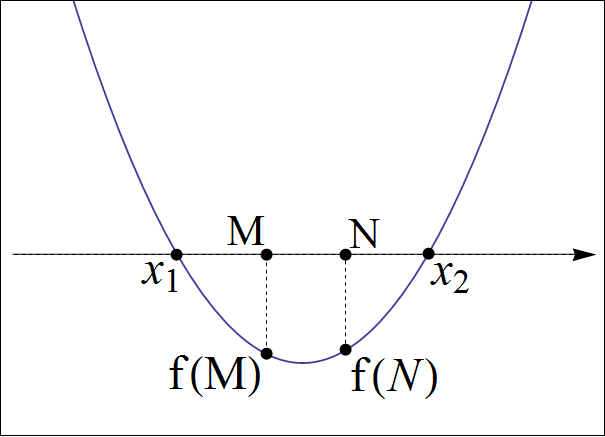 Замечание. Следует отдельно рассмотреть случай 